Easy Battery InterrupterPurpose: To adapt a toy for an individual to use with an ability switchMaterials: Battery-Operated Toy with On/Off Switch (fan, radio, light, bubble blower, etc), 1/8 mono audio jack (Radio Shack #274-333), 6-8 inches of speaker wire, double sided foam mounting dot (round, .50 inch diameter)Directions:1. Solder the wire to the jack.2. Strip the both wires on the other end approximately .5 inches.3. Place one side of the wire on one side of the sticky dot and the other wire to the other side of the sticky dot.4. Make sure the stripped part of the wires do not touch.5. Place the sticky dot on one side of a battery in the toy.When correctly inserted the order of the compartment should be: toy’s battery compartment piece of metal>stripped wire>foam dot>stripped wire>batteryIf correctly inserted, toy will not work when on. It will work when on and switched connected is activated.   **Item must be "on" to work**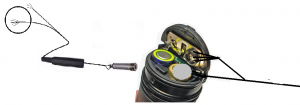 